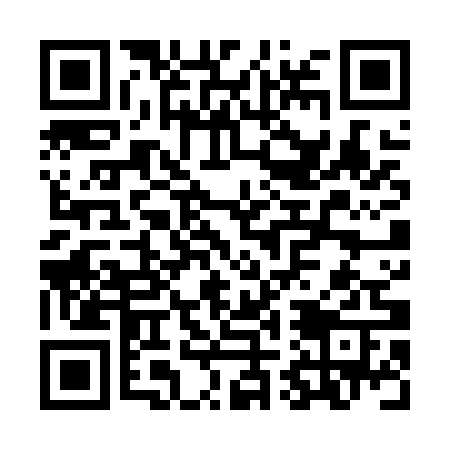 Ramadan times for Janosvolgy, HungaryMon 11 Mar 2024 - Wed 10 Apr 2024High Latitude Method: Midnight RulePrayer Calculation Method: Muslim World LeagueAsar Calculation Method: HanafiPrayer times provided by https://www.salahtimes.comDateDayFajrSuhurSunriseDhuhrAsrIftarMaghribIsha11Mon4:124:125:5711:463:435:355:357:1412Tue4:104:105:5511:453:445:375:377:1513Wed4:084:085:5211:453:465:385:387:1714Thu4:054:055:5011:453:475:405:407:1915Fri4:034:035:4811:443:485:415:417:2016Sat4:014:015:4611:443:495:435:437:2217Sun3:593:595:4411:443:515:445:447:2418Mon3:563:565:4211:443:525:465:467:2519Tue3:543:545:4011:433:535:475:477:2720Wed3:523:525:3811:433:545:495:497:2921Thu3:503:505:3611:433:555:505:507:3022Fri3:473:475:3411:423:565:525:527:3223Sat3:453:455:3211:423:585:535:537:3424Sun3:423:425:3011:423:595:555:557:3625Mon3:403:405:2811:424:005:565:567:3726Tue3:383:385:2511:414:015:585:587:3927Wed3:353:355:2311:414:025:595:597:4128Thu3:333:335:2111:414:036:016:017:4329Fri3:303:305:1911:404:046:026:027:4530Sat3:283:285:1711:404:056:046:047:4631Sun4:254:256:1512:405:077:057:058:481Mon4:234:236:1312:395:087:077:078:502Tue4:214:216:1112:395:097:087:088:523Wed4:184:186:0912:395:107:107:108:544Thu4:154:156:0712:395:117:117:118:565Fri4:134:136:0512:385:127:137:138:586Sat4:104:106:0312:385:137:147:149:007Sun4:084:086:0112:385:147:167:169:018Mon4:054:055:5912:375:157:177:179:039Tue4:034:035:5712:375:167:187:189:0510Wed4:004:005:5512:375:177:207:209:07